FOR THE MEDIASound technology innovator selects SIPLACE SX platform to increase production capacity, enable flexibility and facilitate high-changeover, multi-product manufacturingProfessional audiovisual leader Biamp partners with ASMPT for next-gen component placement solutionSuwanee, GA (USA), October 18, 2022 – ASMPT today announced that Beaverton, OR-based audiovisual OEM, Biamp, has selected the company’s SIPLACE SX component placement platform to accommodate explosive growth and product line expansion. Biamp has installed two, three-machine SIPLACE SX lines in its automated electronics assembly operation, significantly increasing weekly component placements and improving production efficiency. “In just the last five years, Biamp has doubled production in our Beaverton facility,” said Tyler Fife, Biamp Director of Manufacturing Engineering. “Our global portfolio of well over 1,000 products constantly evolves and expands to innovate superior communication solutions – whether for a professional office space or a large sporting venue. The sheer number of different devices we are building, combined with increased demand, necessitated a faster, more efficient and adaptable component placement solution. ASMPT met all our requirements.”Throughput, accuracy and flexibility key factorsBiamp manufactures nearly 200 unique printed circuit board assemblies for the hundreds of products designed and built in its Oregon headquarters. The ability to group similar products in family setups, exponentially increase throughput, ensure placement accuracy and reliability, and improve production flexibility were key factors in Biamp’s equipment investment decision. The SIPLACE SX’s advanced vision system for accurate placement of micro-BGA packages was also critical, as Biamp’s quality and five-year product warranties are market-leading competitive differentiators, with the company having earned a reputation for exceptionally low field failures. Biamp’s scalable SIPLACE SX lines share identical configurations to allow production and planning teams to seamlessly manage the high-mix manufacturing requirements of the business. The first two platforms are equipped with versatile CPP Placement Heads, and the third, in-line system hosts a CPP Placement Head and a TH Placement Head to accommodate larger connectors and components. Biamp’s ASMPT equipment is complemented by a suite of software, including; SiCluster Professional for setup optimization, WORKS Production Planner to prioritize setup sequences for various lines, WORKS Line Monitor to efficiently manage line-side material availability, WORKS Traceability for complete track-and-trace, and WORKS Operation Information Broker as the production data interface. Together, this solution has delivered maximum efficiency and automation to enable Biamp’s continued impressive growth trajectory. Software as a differentiatorFife commented that, in addition to equipment capability, ASMPT’s software advantage was evident from the start. “During initial discussions, our team shared a typical production day to evaluate line speed and other factors like changeover. Knowing how dynamic our environment can be, we inquired about many ‘what ifs’ and variables to a normal production day and how that might impact our setup,” he explained. “The ASMPT team was able to give us answers right there – in the meeting. No other supplier was able to do that and, for us, it illustrated the power of the ASMPT software portfolio.”“Since installation of the two SIPLACE SX lines in combination with the addition of a third shift,” Fife continued, “we’ve doubled the number of weekly placements, with significant room for additional growth. These machines now run seven days per week. Their productivity is a win for Biamp and our customers. Undoubtedly, ASMPT is the right partner to help us meet our production objectives.”For more information about Biamp and its audiovisual solutions, visit www.biamp.com. Additional details about ASMPT are available at www.smt.asmpt.com. Illustrations for downloadingThe following images are available for download in printable format at: 
About ASMPT Limited (“ASMPT”)ASMPT (HKEX stock code: 0522) is a leading global supplier of hardware and software solutions for the manufacture of semiconductors and electronics. Headquartered in Singapore, ASMPT’s offerings encompass the semiconductor assembly & packaging, and SMT (surface mount technology) industries, ranging from wafer deposition, to the various solutions that organise, assemble and package delicate electronic components into a vast range of end-user devices, which include electronics, mobile communications, computing, automotive, industrial and LED (displays). ASMPT partners with customers very closely, with continuous investment in R&D helping to provide cost-effective, industry-shaping solutions that achieve higher productivity, greater reliability and enhanced quality. ASMPT is one of the constituent stocks of the Hang Seng Composite MidCap Index under the Hang Seng Composite Size Indexes, the Hang Seng Composite Information Technology Industry Index under Hang Seng Composite Industry Indexes and the Hang Seng HK 35 Index. To learn more about ASMPT, please visit us at asmpt.com.The ASMPT SMT Solutions segmentThe mission of the SMT Solutions segment within ASMPT is to implement and support the Integrated Smart Factory at electronics manufacturers worldwide. ASM solutions support the networking, automation and optimization of central workflows with hardware, software and services that enable electronics manufacturers to transition to the Integrated Smart Factory in stages and enjoy dramatic improvements in productivity, flexibility and quality. With the integrated concept "Open Automation", ASM opens the door for its customers to economically feasible automation, entirely in accordance with their individual requirements - modular, flexible, and vendor-independent.The product range includes hardware and software such as SIPLACE placement solutions, DEK printing solutions, inspection and storage solutions, and the Smart Shopfloor Management Suite Works. With Works, ASMPT offers electronics manufacturers high-quality software for planning, controlling, analyzing and optimizing all processes on the Shopfloor. Since maintaining close relationships with customers and partners is a central component of ASMPT’s strategy, the company has established the SMT Smart Network as a global forum for the active exchange of information between and with smart champions. For more information about ASMPT visit smt.asmpt.com.Media contacts:AMCAS ASMPT Press Office
SMT Solutions
Mark Ogden
Tel.: +1 (770) 797 3189
E-mail: ogden.mark@asmpt.com 
Website: smt.asmpt.comGlobal ASMPT Press Office 
ASM Assembly Systems GmbH & Co. KG 
Susanne Oswald
Rupert-Mayer-Strasse 44
81379 Munich
Germany
Tel: +49 89 20800-26439
E-Mail: susanne.oswald@asmpt.com
Website: smt.asmpt.comSource: ASMPT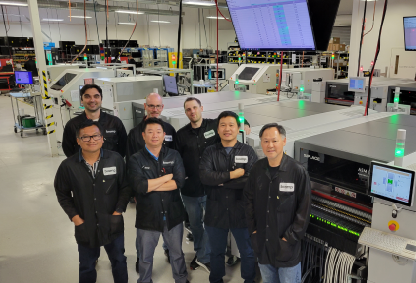 The Biamp team:Back: Tyler Fife, Director of Mfg Eng; Andrew Edgren, Mfg Eng Supervisor; Galen White, Mfg EngFront: Qui Nguyen, Eng Tech; Khang Le, Eng Tech; Chang Nuone, Maintenance Tech, Alex Chen, Maintenance Tech